Scheduled KPHC Healthconnect Downtime Saturday 8/10/19 morning 12am to 6amFOR:  KPHC Healthconnect install new code.WHAT HAPPENS?Saturday 8/10 1am to 6am:  KPHC is DOWN during this timeYou cannot order in KPHCStop all order entry at 11:30 pmInstead use the paper order sheets – located at the nursing stationsOrders will be entered when the downtime is overYou cannot write notes or document in KPHCDictate or write your notes on paper progress notes or wait till after the downtime ends at 6am to document in KPHCHow do I view historical information on the patient?Use the KPHC Downtime application – it’s read onlyUse your NUID and usual password to accessIt displays all info up to the point the KPHC system goes down (ie., up to 1am)To access this application – see screen shot below: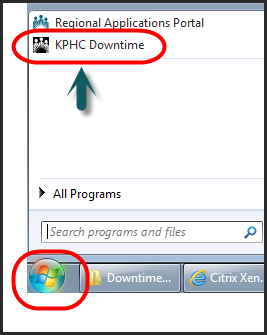 How do I view current (1am to 6am) patient information during the downtime?Patient data collected by the nurse during this time will be on paper and placed into the “MIN-REC” charts at the nurse’s stationSTAT lab results print on the floor printers – call nursing for these resultsRoutine lab results will be available when the downtime is overIf you need lab results prior to 6am, please call the lab @ 242-2588 (x2588)When can I resume order entry in KP Healthconnect?Nursing supervisor will make announcement over PAPhysician Support 0600-1800 Saturday & Wednesday Call KPHC Help Desk 808-432-3012 (x4701)After hours:1st Call - SME (see schedule)2nd Call -  Service Desk x4100 or (808)432-4100SME Contact NumberDay ShiftSaturdayAug 10thNight ShiftSaturdayAug 10th-11thDay ShiftSundayAug 11thNight ShiftSundayAug 11th-12thNovy Habanx47000600-1200Kasumi Johnsonx47020600-1830Pauline Peasex47030700-1930Rozz DeCastrox47040600-1000Amy Wallacex47050600-1000Karen Buduanx47060700-19300700-1930Divina Yorox47091100-2300Chrissy Huntleyx47100700-1930May Laciox47121000-2030Laura Masslonx47001900-0730Shawna Dunlapx47021900-0730Khendy Bacayx47031900-07301900-0730Richard Barcusx47041900-0730Alexa Ballesterosx47051900-07301900-0730SME Contact NumberDay ShiftMondayAug 12thNight ShiftMondayAug 12th-13thDay ShiftTuesdayAug 13thNight ShiftTuesdayAug 13th-14thNikki Baysax47001000-1400Amy Wallacex47050700-1930Chrissy Huntleyx47100700-1930May Laciox47121000-2030Amanda Chrismanx47030730-1200Guy Haywoodx47040700-1930Michael Kokubunx47000700-19300700-1930Shawna Dunlapx47020700-1930Lana Haix47111630-0500